تحلیل داده هاشناسنامه شاخص های برنامه بهبود کیفیتواحد کنترل عفونتسال 1396فهرست شاخصهای کنترل عفونت :1.میزان عفونت های بیمارستانی 2.تعداد مواجهات شغلی 3.میزان رعایت شستشوی دست 4.میزان رعایت استفاده از وسایل حفاظت فردی (گان – ماسک –دستکش  - عینک – شیلد)تعریف شاخص: درصد  شستشوی صحیح دست پرسنل درمانی (در پنج موقعیت ) و هندراب در موقعیتهای اعلام شده انجام می دهند .اهمیت موضوع و چالش پیش‌ رو: عدم رعایت بهداشت  دست مهمترین عامل در بروز5 عفونت بیمارستانی میباشد به همین دلیل کلیه پرسنلی که در ارتباط با بیماران می باشند جهت حفظ سلامت بیمار و خود موظف به شستن استاندارد دست می باشند .نوع شاخص ((Input, process, output, outcome: processفرمول شاخص: 100×تعداد  دفعات شستن دست در یک مقطع زمانی کنترل شده در یک بخش تعداد کل اندیکاسیون شستن دست در همان بخشتعریف صورت شاخص:. تعدادرعایت بهداشت دست در یک مقطع زمانی کنترل شده در یک بخش تعریف مخرج شاخص: تعداد کل اندیکاسیون شستن دست درهمان بخشمنبع و گردآورندة شاخص: چک لیست  بهداشت  دست  تناوب جمع‌آوری شاخص:  شش ماه یکبار فرد مسئول: اعضا کمیته و تیم کنترل عفونت  نحوه و سطح گزارش دهی:مسئول کنترل عفونت  طبق برنامه زمانبندی شده بر اساس چک لیست بهداشت دست پرسنل هر بخش را پایش نموده  و موارد خطا را جمع آوری مینماید  و با مقایسه با استاندارد جهت رفع آن و آموزش پرسنل برنامه ریزی می کند . موارد را به مسئولین بخش های مورد نظر اعلام می کند تا ایشان نیز بر بهداشت صحیح دست پرسنل نظارت داشته باشد . تناوب گزارش دهی: شش ماه یکبار  نحوة ارائه بازخورد : هر شش ماه یکبار نتایج تحلیل و بر اساس آن جهت پرسنل ی که نیاز به آموزش دارند برنامه ریزی و یا در صورتیکه تجهیزاتی در این زمینه مورد نیاز باشد پیگیری می شوند .تناوب ارائه بازخورد: 6ماهه واحد اندازه‌گیری شاخص: درصدکیفیت اطلاعات :آمار درصد خطا در انجام شستشوی صحیح دست در سال 1396 میزان هدف Target: پیش بینی می شود که در شش  ماهه اول سال 1397 ، درصد خطا در رعایت بهداشت دست  در این بخش به میزان بیشتر از 70% برسد اقدامات و ابتکارات اجرایی:1.فرهنگ سازی شستن دست برای کلیه پرسنل شعار هفتگی دربخشها و مکانها پرتردد نصب گرددشعار بهداشتی بالای فرمها و برگه های اداری نوشته شود.پمفلت بهداشت دست نهیه شود.شعار در سیستم HIS وارد و به اطلاع پرسنل رسانده شود. آموزش چهره به چهره دست شستن به خدمات داده شود.افزایش مقدار مانوسیت تحویلی به بخشها. 2.آموزش به پرسنل در زمینه انجام صحیح شستن دست طبق استاندارد 3.انجام شستشوی دست طبق مراحل استاندارد  بر اساس 5 موقعیت4.تهیه ملزومات لازم مانند دستمال کاغذی- دیسپنسر هندراب و... تعریف شاخص : تعداپرسنلی که دردوره زمانی مشخص  دچارمواجهات شغلی شده اند به کل پرسنل  موجود بیمارستان در آن زمان اهمیت موضوع و چالش پیش‌ رو: نوع شاخص ((Input, process, output, outcome: processفرمول شاخص: تعداد موارد نیدل استیک و برخورد با اجسام تیز و برنده گزارش شده ×100 	کل کارکنان بالینی در یک بخشتعریف صورت شاخص  :  پرسنلی که با موادنوک تیزوبرنده و... درزمان انجام فعالیت دربیمارستان  مواجهه میشوندتعریف مخرج شاخص:  تعدادکل پرسنل درمانی بیمارستان درمحدوه زمانی مشخصمنبع و گردآورندة شاخص: فرم نیدل استیکتناوب جمع‌آوری شاخص:  3ماهه   فرد مسئول: اعضا کمیته و  تیم کنترل عفونت نحوه و سطح گزارش دهی: پرسنل درصورت نیدل استیک شدن به پرستارکنترل عفونت یا سوپروایزروقت اطلاع داده  بعد ازانجام اقدامات در فرم نیدل استیک ثبت می شود  وبه کنترل عفونت دانشگاهی  ارسال می شود تناوب گزارش دهی:  3ماههنحوة ارائه بازخورد :   به صورت شش ماه یکبار نتایج به دست آمده از شاخص جهت تجزیه و تحلیل آن در کمیته بهبود کیفیت و تیم مدیریت اجرایی مطرح می شود. و پس از تصویب مصوبات و طرح ریزی اقدامات اصلاحی، بازخورد جلسه و نتایج تجزیه و تحلیل به تمامی واحد  ها اطلاع داده می شودتناوب ارائه بازخورد:3 ماهه واحد اندازه‌گیری شاخص: درصدکیفیت اطلاعات :آمار درصد خطا در انجام مواجهات در سال   1396 میزان هدف Target:   پیش بینی می شود که میانگین این شاخص در شش ماهه اول سال1397 کاهش  یابداقدامات و ابتکارات اجرایی:   1 –تزریق واکسن برای تمامی  پرسنل با تیترپایین ونقص ایمنی 2-درخواست تهیه کیت چک آنتی بادی برای پرسنل3-اتصال سر ست سرم به آن به جای وصل نمودن نیدل4-قراردادن سفتی باکس ها در حد زیرخط کمر 5.استفاده از دستکش لاتکس حین استفاده از وسایل نوک تیز و برنده تعریف شاخص : تعداد بیماران دچارعفونت بیمارستانی (48  تا 72ساعت بعد از بستری دچارعفونت شده اند ) به تعداد کل ترخیص شده ها درهمان دوره اهمیت موضوع و چالش پیش‌ رو: با توجه به اهمیت کنترل عفونت وپیشگیری از انتقال عفونت وبالابردن سطح ارائه خدمات ثبت  این بیماران ضروری می باشدنوع شاخص ((Input, process, output, outcome: processفرمول شاخص: تعداد عفونتهای ایجاد شده در بیمارستان در یک دوره × 100تعداد کل مرخص شدگان و فوت شدگان درهمان دورهتعریف صورت شاخص  : تعداد عفونتهای ایجاد شده در بیمارستان در یک دورهتعریف مخرج شاخص:  تعداد کل مرخص شدگان و فوت شدگان درهمان دورهمنبع و گردآورندة شاخص:     فرم شماره 1 و2تناوب جمع‌آوری شاخص:    3ماهه  فرد مسئول: اعضا کمیته و تیم کنترل عفونت نحوه و سطح گزارش دهی:   توسط پرستارکنترل عفونت بصورت روزانه کشته ها از ازمایشکاه میکروب شناسی دریافت می شود جوابهای مثبت به اطلاع  بخش می رسد سپس پرونده بیمارموردمطالعه قرارمی گیرد وپس ازمشورت با فوق تخصص عفونی برای بیمار فرم شماره یک پرمی شود تناوب گزارش دهی: 3 ماههنحوة ارائه بازخورد  : : به صورت سه ماه یکبار نتایج به دست آمده از شاخص جهت تجزیه و تحلیل آن در کمیته بهبود کیفیت و تیم مدیریت اجرایی مطرح می شود. و پس از تصویب مصوبات و طرح ریزی اقدامات اصلاحی، بازخورد جلسه و نتایج تجزیه و تحلیل به تمامی واحد  ها اطلاع داده می شودتناوب ارائه بازخورد:3ماهه واحد اندازه‌گیری شاخص: درصدکیفیت اطلاعات :آمار درصد خطا در سال 1396 میزان هدف Target:     پیش بینی می شود که میانگین این شاخص در 3 ماهه اول سال 1397  کاهش  یابداقدامات و ابتکارات اجرایی:   1 .باتوجه به بالا بودن آمار کشت ادرار مثبت دربخش اورژانس اطفال شستن ظرف ارسال نمونه های کشت ادرار هر هفتاد دو ساعت با مواد دترجنت وتغییر مکان قرار گرفتن ظرف2.کدبندی پرسنل و بخشها جهت ارسال نمونه کشت خون 3.آموزش دررابطه بانحوه صحیح گرفتن کشت ادرار و خون 4.پیگیری مقاومت میکروبی بیمارستان هر سه ماه یکبار تعریف :احتیاط های استاندارد جایگزین احتیاطهای همه جانبه یا عمومی شده است و رعایت ان ضروری است .  شاخص :اهمیت موضوع و چالش پیش‌ رو: .نوع شاخص ((Input, process, output, outcome: processفرمول شاخص: نسبت تعداد دفعات پوشیدن (دستکش،گان ، ماسک ، عینک ) در یک مقطع زمانی کنترل شده دریک بخش ×100تعداد دفعاتی که نیاز به پوشیدن (  دستکش ،گان ،ماسک ،عینک )وجود دارد   تعریف صورت شاخص  :  نسبت تعداد دفعات پوشیدن (دستکش گان ماسک عینک )در یک مقطع زمانی کنترل شده در یک بخش تعریف مخرج شاخص: تعداد دفعاتی که نیاز به پوشیدن (  دستکش ،گان ،ماسک ،عینک )وجود دارد   منبع و گردآورندة شاخص:    تناوب جمع‌آوری شاخص:  3  ماهانه    فرد مسئول: تیم کنترل عفونت نحوه و سطح گزارش دهی:تناوب گزارش دهی: 6ماهه  نحوة ارائه بازخورد :  به صورت شش ماه یکبار نتایج به دست آمده از شاخص جهت تجزیه و تحلیل آن در کمیته بهبود کیفیت و تیم مدیریت اجرایی مطرح می شود. و پس از تصویب مصوبات و طرح ریزی اقدامات اصلاحی، بازخورد جلسه و نتایج تجزیه و تحلیل به تمامی واحد  ها اطلاع داده می شودتناوب ارائه بازخورد:شش ماهه واحد اندازه‌گیری شاخص: درصدکیفیت اطلاعات :آمار درصد خطا در سال1396 میزان هدف Target:     پیش بینی می شود که میانگین این شاخص در شش ماهه اول سال 1397  افزایش یابداقدامات و ابتکارات اجرایی:   شعار هفتگی دربخشها و مکانها پرتردد نصب گردیدپمفلت استفاده از وسایل حفاظت فردی  نهیه شود.شعار در سیستم HIS وارد و به اطلاع پرسنل رسانده شود. آموزش چهره به چهره استفاده از وسایل حفاظت فردی به پرسنل داده شود.نصب دیسپنسر دستکش در بخشهانصب باکس حفاظت فردی در ورودی اتاق ایزولهآموزش به پرسنل در زمینه استفاده صحیح ازوسایل حفاظت فردی          بسمه تعالی           بيمارستان شهيد آيت ا... مدني       واحد بهبود کیفیت           بسمه تعالی           بيمارستان شهيد آيت ا... مدني       واحد بهبود کیفیت عنوان شاخص :  میزان رعایت بهداشت دست  عنوان شاخص :  میزان رعایت بهداشت دست  کد شاخص : 1صفحه :1  از 3تاریخ آخرین بازنگری : 31/11/96تاریخ آخرین ابلاغ :4/12/96          بسمه تعالی           بيمارستان شهيد آيت ا... مدني       واحد بهبود کیفیت           بسمه تعالی           بيمارستان شهيد آيت ا... مدني       واحد بهبود کیفیت عنوان شاخص :   میزان رعایت بهداشت دست  عنوان شاخص :   میزان رعایت بهداشت دست  کد شاخص : 1صفحه :2  از 3تاریخ آخرین بازنگری : 31/11/96تاریخ آخرین ابلاغ :4/12/96ماهبخششش ماهه اولشش ماهه دومبخش CCU233.4%33.9%بخش ccu124.5%25.6%بخش قلب33.4%35%اورژانس قلب27.3%28.3%csicu30.3%33.6% اتاق عمل63.7%69%تالاسمی39.4%38.6%نوزادان 54.5%60.3%انکولوژی 36.4%44.3%اورژانس اطفال30.3%33.6%جنرال27.3%36.3%          بسمه تعالی           بيمارستان شهيد آيت ا... مدني       واحد بهبود کیفیت           بسمه تعالی           بيمارستان شهيد آيت ا... مدني       واحد بهبود کیفیت عنوان شاخص :  میزان درصد  شستشوی صحیح دست عنوان شاخص :  میزان درصد  شستشوی صحیح دست کد شاخص : 1صفحه :3  از 3تاریخ آخرین بازنگری : 31/11/96تاریخ آخرین ابلاغ :4/12/96نام و نام خانوادگي تهيه كننده:فروزان گوهری (مسئول بهبود کیفیت) مریم عزیزی  (مسئول کنترل عفونت )امضاء:  	 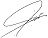 تایید کننده:فروزان گوهری (مسئول بهبود کیفیت)امضا: نام و نام خانوادگي تصويب كننده( رئیس بیمارستان):  دکتر غلامرضا بیرانوند 
امضا:          بسمه تعالی           بيمارستان شهيد آيت ا... مدني       واحد بهبود کیفیت           بسمه تعالی           بيمارستان شهيد آيت ا... مدني       واحد بهبود کیفیت عنوان شاخص :  تعداد مواجهات شغلیعنوان شاخص :  تعداد مواجهات شغلیکد شاخص : 2صفحه :1از 3تاریخ آخرین بازنگری : 31/11/96تاریخ آخرین ابلاغ :4/12/96          بسمه تعالی           بيمارستان شهيد آيت ا... مدني       واحد بهبود کیفیت           بسمه تعالی           بيمارستان شهيد آيت ا... مدني       واحد بهبود کیفیت عنوان شاخص :   تعداد مواجهات شغلیعنوان شاخص :   تعداد مواجهات شغلیکد شاخص :  2صفحه : 2از3تاریخ آخرین بازنگری : 31/11/96تاریخ آخرین ابلاغ :4/12/96ماهبخشجمع بندی سه ماهه چهارمجمع بندی سه ماهه سومجمع بندی سه ماهه دومجمع بندی سه ماهه اولبخش CCU2صفرصفرصفرصفربخش ccu1صفرصفرصفرصفربخش قلب6.6%6.6%صفرصفراورژانس قلبصفرصفرصفرصفرcsicuصفر2.7%صفرصفر اتاق عملصفرصفر3.1%صفرانژیوگرافیصفر12.5%صفرصفرنوزادان 8.3%صفرصفرصفرانکولوژی11.1%صفرصفرصفراورژانس اطفال1%صفر5%صفرجنرالصفرصفرصفرصفر nicuصفرصفرصفردرمانگاه صفرصفر12.5%صفر          بسمه تعالی           بيمارستان شهيد آيت ا... مدني       واحد بهبود کیفیت           بسمه تعالی           بيمارستان شهيد آيت ا... مدني       واحد بهبود کیفیت عنوان شاخص :   تعداد مواجهات شغلیعنوان شاخص :   تعداد مواجهات شغلیکد شاخص :  2صفحه : 3از 3تاریخ آخرین بازنگری : 31/11/96تاریخ آخرین ابلاغ :4/12/96نام و نام خانوادگي تهيه كننده:فروزان گوهری (مسئول بهبود کیفیت) معصومه اشرفی (مسئول کنترل عفونت )امضاء:  	 تایید کننده:فروزان گوهری (مسئول بهبود کیفیت)امضا: نام و نام خانوادگي تصويب كننده( رئیس بیمارستان):  دکتر غلامرضا بیرانوند 
   
امضا:بسمه تعالیبيمارستان شهيد آيت ا... مدنيواحد بهبود کیفیتبسمه تعالیبيمارستان شهيد آيت ا... مدنيواحد بهبود کیفیتعنوان شاخص :  میزان عفونتهای بیمارستانی عنوان شاخص :  میزان عفونتهای بیمارستانی کد شاخص :3صفحه :1از 3تاریخ آخرین بازنگری : 31/11/96تاریخ آخرین ابلاغ :4/12/96          بسمه تعالی           بيمارستان شهيد آيت ا... مدني       واحد بهبود کیفیت           بسمه تعالی           بيمارستان شهيد آيت ا... مدني       واحد بهبود کیفیت عنوان شاخص :   میزان عفونتهای بیمارستانیعنوان شاخص :   میزان عفونتهای بیمارستانیکد شاخص :  3صفحه  : 2 از 3تاریخ آخرین بازنگری : 31/11/96تاریخ آخرین ابلاغ :4/12/96ماهبخشجمع بندی سه ماهه چهارمجمع بندی سه ماهه سومجمع بندی سه ماهه دومجمع بندی سه ماهه اولبخش CCU203%0%0.13%0%بخش ccu10%0.75%0.53%1.89%بخش قلب0%0%0.13%0.49%اورژانس قلب0%0.23%0.16%0%csicu2.5%3.5%1.96%0.13% اتاق عمل0%0%0%0%نوزادان 4%3.5%3.6%1.85%انکولوژی19.2%14.8%15.5%7.3%اورژانس اطفال1.66%2.86%2.3%1.84%جنرال4%4.1%3.92%2.43%          بسمه تعالی           بيمارستان شهيد آيت ا... مدني       واحد بهبود کیفیت           بسمه تعالی           بيمارستان شهيد آيت ا... مدني       واحد بهبود کیفیت عنوان شاخص :  میزان عفونتهای بیمارستانیعنوان شاخص :  میزان عفونتهای بیمارستانیکد شاخص :  3صفحه : 3 از 3تاریخ آخرین بازنگری : 31/11/96تاریخ آخرین ابلاغ :4/12/96نام و نام خانوادگي تهيه كننده:فروزان گوهری (مسئول بهبود کیفیت) مریم عزیزی  (مسئول کنترل عفونت )امضاء:  	 تایید کننده:فروزان گوهری (مسئول بهبود کیفیت)امضا: نام و نام خانوادگي تصويب كننده( رئیس بیمارستان):  دکتر غلامرضا بیرانوند 
   
امضا:بسمه تعالیبيمارستان شهيد آيت ا... مدنيواحد بهبود کیفیتبسمه تعالیبيمارستان شهيد آيت ا... مدنيواحد بهبود کیفیتعنوان شاخص :  میزان رعایت استفاده از وسایل حفاظت فردی عنوان شاخص :  میزان رعایت استفاده از وسایل حفاظت فردی کد شاخص :4صفحه :1از3تاریخ آخرین بازنگری : 31/11/96تاریخ آخرین ابلاغ :4/12/96          بسمه تعالی           بيمارستان شهيد آيت ا... مدني       واحد بهبود کیفیت           بسمه تعالی           بيمارستان شهيد آيت ا... مدني       واحد بهبود کیفیت عنوان شاخص : میزان رعایت استفاده از وسایل حفاظت فردیعنوان شاخص : میزان رعایت استفاده از وسایل حفاظت فردیکد شاخص :  4صفحه : 2 از3تاریخ آخرین بازنگری : 31/6/96تاریخ آخرین ابلاغ :4/7/96ماهبخششش ماهه اول شش ماهه دوم  بخش ccu128.5%28.6%بخش قلب23.8%23.9%اورژانس قلب33.3%33.8%csicu42.8%41% اتاق عمل66.6%66.6%انژیوگرافی38%38.6%نوزادان 28.5%28.9%انکولوژی23.8%24%اورژانس اطفال28.5%28.6%جنرال33.3%33.6%          بسمه تعالی           بيمارستان شهيد آيت ا... مدني       واحد بهبود کیفیت           بسمه تعالی           بيمارستان شهيد آيت ا... مدني       واحد بهبود کیفیت عنوان شاخص :     میزان رعایت استفاده از وسایل حفاظت فردیعنوان شاخص :     میزان رعایت استفاده از وسایل حفاظت فردیکد شاخص :  4صفحه : 3 از 3تاریخ آخرین بازنگری : 31/11/96تاریخ آخرین ابلاغ :4/12/96نام و نام خانوادگي تهيه كننده:فروزان گوهری (مسئول بهبود کیفیت) مریم عزیزی  (مسئول کنترل عفونت )امضاء:  	 تایید کننده:فروزان گوهری (مسئول بهبود کیفیت)امضا: نام و نام خانوادگي تصويب كننده( رئیس بیمارستان):  دکتر غلامرضا بیرانوند 
   
امضا: